О выделении денежных средств по муниципальной программе«Обеспечение безопастности населения Старонижестеблиевского сельского поселения Красноармейского района»	На проведение ежегодного турнира по армрестлингу памяти война десантника Андрея Саскевича:1. Начальнику отдела по бухгалтерскому учету и финансам, главному бухгалтеру администрации Старонижестеблиевского сельского поселения Красноармейского района Коваленко Т.А. выделить денежные средства по коду бюджетной классификации 992 1102 0910100310 244  в сумме 13544 (тринадцать  тысяч пятьсот сорок четыре  рубля) по муниципальной программе «Обеспечение безопастности населения Старонижестеблиевского сельского поселения Красноармейского района», для приобретения наградного материала.	2. Контроль за выполнением настоящего распоряжения возложить на заместителя главы Старонижестеблиевского сельского поселения Красноармейского района Е.Е. Черепанова.	3. Распоряжение вступает в силу со дня его подписания.ГлаваСтаронижестеблиевскогосельского поселенияКрасноармейского района                                                                      В.В. Новак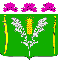 АДМИНИСТРАЦИЯСТАРОНИЖЕСТЕБЛИЕВСКОГО СЕЛЬСКОГО ПОСЕЛЕНИЯ КРАСНОАРМЕЙСКОГО РАЙОНАРАСПОРЯЖЕНИЕАДМИНИСТРАЦИЯСТАРОНИЖЕСТЕБЛИЕВСКОГО СЕЛЬСКОГО ПОСЕЛЕНИЯ КРАСНОАРМЕЙСКОГО РАЙОНАРАСПОРЯЖЕНИЕАДМИНИСТРАЦИЯСТАРОНИЖЕСТЕБЛИЕВСКОГО СЕЛЬСКОГО ПОСЕЛЕНИЯ КРАСНОАРМЕЙСКОГО РАЙОНАРАСПОРЯЖЕНИЕ«__14___»__04____2023 г. № 37-рстаница Старонижестеблиевскаястаница Старонижестеблиевскаястаница Старонижестеблиевская